Publicado en  el 27/10/2015 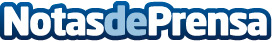 La serie 'Le Princess', sobre el comercio del cannabis, se rueda entre España y FranciaEn estos días se está rodando la serie “Le princess” en Barcelona y cuyo rodaje empezó en Francia y que posteriormente se trasladará a Tenerife * De forma similar a Los Sopranos, Le Princess nos introduce en el extravagante y sórdido mundo del comercio del cannabis
Datos de contacto:Nota de prensa publicada en: https://www.notasdeprensa.es/la-serie-le-princess-sobre-el-comercio-del Categorias: Nacional Cine Televisión y Radio http://www.notasdeprensa.es